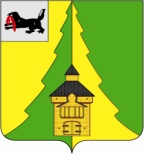 Российская ФедерацияИркутская областьНижнеилимский муниципальный районАДМИНИСТРАЦИЯ____________________________________________________ПОСТАНОВЛЕНИЕОт 30 декабря 2022 г.  № 1177г. Железногорск-Илимский«Об утверждении перечня подведомственных
организаций администрации Нижнеилимского
муниципального района, имеющих статус
юридического лица, которые могут не создавать
официальные страницы для размещения информации
о своей деятельности в сети «Интернет» с учетом
особенности сферы их деятельности»
В целях реализации положений части 1.1 статьи 10 Федерального закона «Об обеспечении доступа к информации о деятельности государственных органов и органов местного самоуправления» от 09.02.2009 года № 8-ФЗ (в ред. от 14.07.2022 года), руководствуясь Федеральным законом «Об общих принципах организации местного самоуправления в Российской Федерации» от 06.10.2003 года № 131-ФЗ (в ред. От 14.07.2022 года), а также руководствуясь Уставом МО «Нижнеилимский район», администрация Нижнеилимского муниципального района ПОСТАНОВЛЯЕТ:1.Утвердить перечень подведомственных организаций администрации Нижнеилимского муниципального района, имеющих статус юридического лица, которые могут не создавать официальные страницы для размещения информации своей деятельности в сети «Интернет» с учетом особенности сферы их деятельности (Приложение).2. Настоящее постановление опубликовать в периодическом печатном издании «Вестник Думы и администрации Нижнеилимского муниципального района» и разместить на официальном сайте муниципального образования «Нижнеилимский район».3. Постановление вступает в силу со дня официального опубликования.4. Контроль исполнения настоящего постановления возложить на заместителя мэра района по экономической политике и цифровому развитию Е.В.Чудинова.              Мэр района                                        М.С.РомановРассылка: в дело-2, Чудинову Е.В., ООР и СП, МКУ «Центр», пресс-служба администрации района, МКУ «Ресурсный центр», МКУ «ЕДДС», МКУ «Сервисный центр», МУП УК «Коммунальные услуги».А.Ф.Литвинцева
8 (395 66) 34303  Приложение
к постановлению администрации 
Нижнеилимского муниципального района
от ____________ 2022 г. № __________ПЕРЕЧЕНЬ
подведомственных организаций администрации Нижнеилимского муниципального района, имеющих статус юридического лица, которые могут не создавать официальные страницы для размещения информации о своей деятельности в сети «Интернет» с учетом особенности сферы их деятельностиМэр района                                           М.С.РомановЛист согласованияСОГЛАСОВАНО:10. Заместитель мэра района по экономической политике и цифровому развитию __________________________________________________________________________________________________________________________________________________________9. Заместитель мэра района по жилищной политике, градостроительству, энергетике, транспорту и связи __________________________________________________________________________________________________________________________________________________________8.Заместитель мэра района по социальной политике___________________________________________________________________________________________________________________________________________________7.  Юридический  отдел __________________________________________________________________________________________________________________________________________________________6.  Финансовое  управление_______________________________________________________________________________________________________________________________________________________________________________________________________________5. Отдел социально-экономического развития________________________________________________________________________________________________________________________________________________________________________________________________________________________________4.Отдел  организационной  работы и социальной  политики _______________________________________________________________________________________________________________________________________________________________________________________________________________________________________3.Руководители заинтересованных органов и должностные лица ___________________________________________________________________________________________________________________________________________________________________________________________________________________________________________________________________________________________________________________2.  Руководители отдела, департамента, сектора, управления, подготовившего проект документа___________________________________________________________________________________________________________________________________________________________________________________________________________________________________________________________________________________________________________1.  Подготовил исполнитель (Ф.И.О., подпись, дата) _______________________________________________________________________________________________________________________________________________________________________________________________________________________________________№Наименование организацииИННОГРН1МКУ «Единая диспетчерская дежурная служба»383401162210338470187512МУП «Управляющая компания Коммунальные услуги»383400992010438800519733МКУ «Центр технического сопровождения и бухгалтерского обеспечения»383401603511238050025734МКУ «Ресурсный центр»383401311510738470015905МКУ «Сервисный центр»38340163241133805001736